2020年护士资格考试经典500题链接：https://pan.baidu.com/s/1GFSFNoe1heqGGD_FYXolUA 提取码：ek2s 复制这段内容后打开百度网盘手机App，操作更方便哦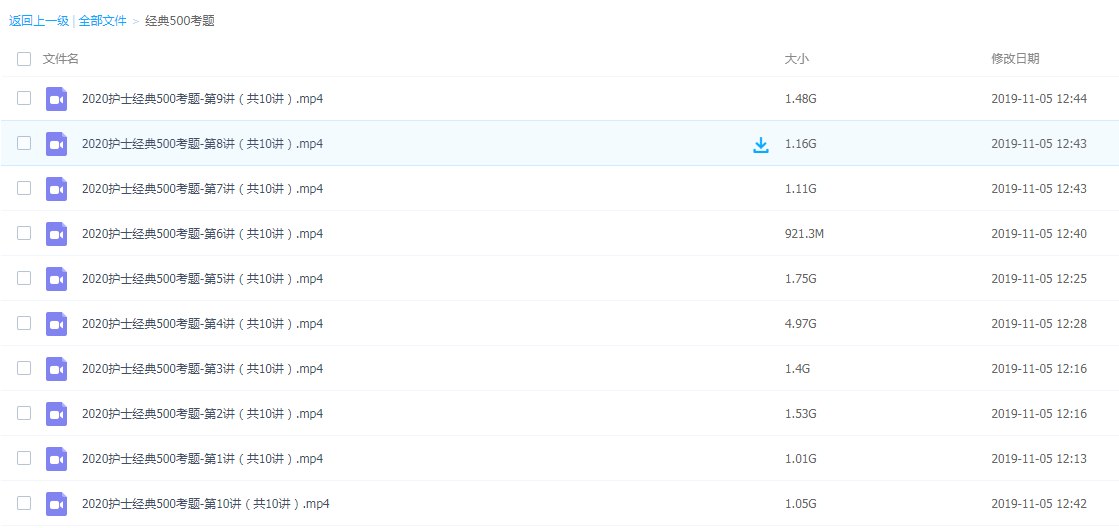 